LEARNING GOAL:	You will demonstrate an understanding of the plot, conflict, themes and characters of the first part of Crow Lake by writing a news report about the novel. This is a culminating task for Part One of the novel.ASSIGNMENT:You are a reporter for the Northern Ontario LIFE magazine that existed in Crow Lake at the time when the Morrison parents died. You are assigned to write a detailed article. It must report on the accident and also provide an update to readers on the lives of the Morrison children after the crash and how they have settled into their new lives.THE TASK:	Write the article. Use facts from the novel’s first seven chapters to provide you with the details necessary to support your article. In the article, you must:Identify details behind the accidentProvide background information about the Morrison familyProvide an update on the family – how are they doing?Provide quotes from important community members, (even if you have to make them up)Use a news report format (Find examples online if you need a template)Edit your work for spelling, grammar, paragraphsThe expected minimum word count for this assignment is 400 words, (for the actual article part). You may elect to include a photograph to support your article, too. Please double-space your text.SUCCESS CRITERIA:	I will include the necessary parts of a news report including newspaper name, article headline, facts (e.g. 5 Ws & H), supporting details, and organization of information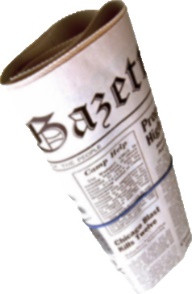 I will use elements of the novel’s plot, conflicts, characters, and setting as a source of information for the news report to show an understanding of the textI will include a minimum of one quote from two different characters, (even if made up), to show an extended understanding of character relationshipsI will ensure my news report is organized into effective and clear paragraphsI will edit my work for clear ideas, spelling, and grammar
WORK SCHEDULES AND DEADLINES:
You will be given one class period to begin this assignment. The remainder of the work must be done at home or on your own time.

Due Date: Monday, January 22, 2016

REMINDERS:Use the internet for news article examples if you aren’t sure how to writeDouble-space your work and edit it for spelling and grammarStaple the rubric to the back of your assignmentRUBRIC & MARKING
Remove this page and staple it to the back of your assignment.

Knowledge [Narrative Elements and Novel Info]		0	1	2	3	4	5

Thinking [Article Information and Ideas]			0	1	2	3	4	5

Application [Form and Style of News Article]		0	1	2	3	4	5Communication [Spelling and Grammar]		0	1	2	3	4	5

TOTAL MARKS FOR ASSIGNMENT								/20ExpectationLEVEL 0LEVEL 1 -
Limited Expectations LEVEL 2 - 
Some ExpectationsLEVEL 3 -
Meets ExpectationsLEVEL 4 - 
Exceeds ExpectationsStudent shows an understanding of newspaper form and styleStudent did not meet expectations for this requirementAssignment shows a limited understanding of form and styleAssignment shows some understanding of form and styleAssignment shows a considerable understanding of form and styleAssignment shows a thorough understanding of form and styleStudent shows an understanding of novel’s narrative elementsStudent did not meet expectations for this requirementNarrative elements are demonstrated with limited effectivenessNarrative elements are demonstrated with some effectivenessNarrative elements are demonstrated with considerable effectivenessNarrative elements are demonstrated with exceptional effectivenessStudent shows an understanding of charactersStudent did not meet expectations for this requirementLimited understanding of characters is shownSome understanding of characters is shownConsiderable understanding of characters is shownExcellent understanding of characters is shownStudent has effectively organized their informationStudent did not meet expectations for this requirementThere is limited organization of ideasThere is some organization of ideasThere is considerable organization of ideasThere is complete organization of ideasStudent has edited their work for spelling, grammar and complete ideasStudent did not meet expectations for this requirementAssignment shows limited editing skillsAssignment shows some editing skillsAssignment shows considerable editing skillsAssignment shows very effective editing skills